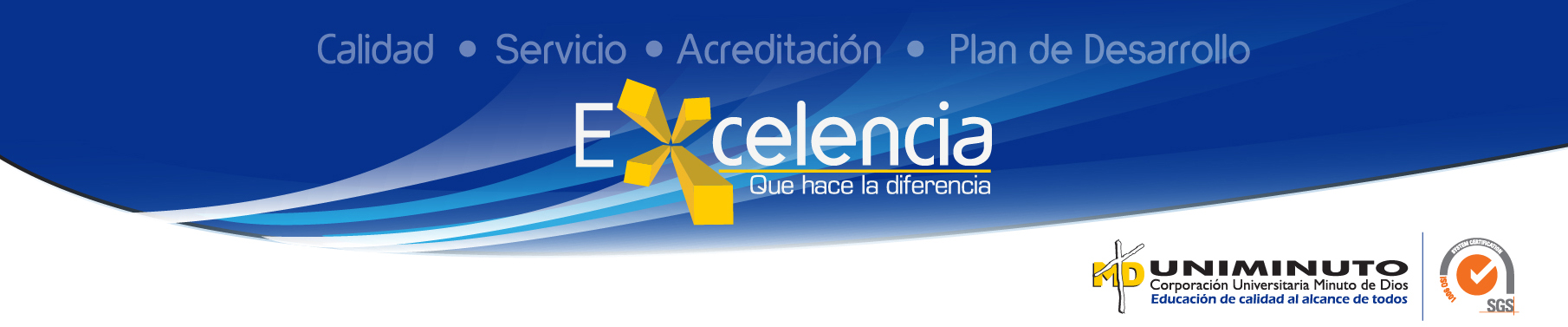 TRABAJO DE GRADOTítuloAPOYO EN EL ÁREA CONTABLE Y FINANCIERA EN LA FUNDACION HEMATOLOGICA COLOMBIA 
SUPPORT IN THE ACCOUNTING AND FINANCIAL AREA IN THE HEMATOLOGICAL FOUNDATION COLOMBIAAutorCASTILLO, AlejandroPublicaciónBogotá, Corporación Universitaria Minuto de Dios- UNIMINUTO U.V.D-, 2018. 58 páginas.Unidad PatrocinanteCorporación Universitaria Minuto de Dios (UNIMINUTO), Vicerrectoría  Académica  U.V.D.Palabras ClavesFacturación, clientes, inventarios, realización de informe, conocimientoDescripciónPor medio de la Fundación Hematóloga Colombia y con la colaboración de la Uniminuto, en un periodo comprendido de 16 semanas se realizó apoyo en el área contable y financiera por medio de diferentes herramientas que suministro la organización como el programa contable Helisa o el paquete de inventarios utilizado para dicha actividad. Además  de esto se puso al día el ingreso y creación de clientes con sus respectivas  facturas y recibos de caja donde para validar esta información se realizaba un  inventario cada 3 días para saber entradas y salidas del producto, ventas  realizadas por cada vendedor por ende tener el conocimiento de cada producto  que se encontraba en proceso y a su vez la materia prima terminada. Alcanzando el fortalecimiento de las debilidades, el afianzamiento de los diferentes conocimientos adquirido en el transcurso de la carrera y brindando una oportunidad laboral en el ámbito profesional.  FuentesJuliao Vargas, C. G. (2013). Una pedagogía praxeológica. Corporación Universitaria Minuto de Dios.Uniminuto Virtual y a Distancia (2014). Lineamientos para la práctica profesional  Uniminuto Virtual y a Distancia. Recuperado de: http://www.uniminuto.edu/documents/992197/6960428/LINEAMIENTOS_PRACTICAS_PROFESIONALES+APROBADO+CAS.pdf/86cdc6bc-93bd-4121-8eb2-feafd20ffd7fUniminuto (2017) ejemplo primer capítulo recuperado de: http://aulas.uniminuto.edu/mdl_201745/pluginfile.php/1121542/mod_resource/content/1/EJEMPLO%20PRIMER%20CAPITULO.pdfUniminuto, (2017). Formato lugar de trabajo. Recuperado de: httpFundación Hematológica Colombia, quienes somos. Recuperado de www.fuheco.org.coFundación Hematológica Colombia, Visión. Recuperado de www.fuheco.org.coFundación Hematológica Colombia, Reseña histórica. Recuperado de www.fuheco.org.coMatriz Foda recuperado de: http://www.matrizfoda.com/dafo/que-es-la-matriz-Foda/ejemplos-de-matriz-foda/ Imágenes de Matriz Foda recuperado de: https://www.google.com.co/search?q=matriz+foda&tbm=isch&tbo=u&source=univ&sa=X&ved=0ahUKEwj_9bfG16DVAhXIQCYKHYj4ApkQsAQINg&biw=1366&bih=638Como realizar la introducción recuperado de: aulas virtualeshttp://aulas.uniminuto.edu/mdl_201745/mod/assign/view.php?id=827620Plantilla entrega de informe práctica profesional donde labora el estudiante recuperado de: http://201840.aulasuniminuto.edu.co/course/view.php?id=677Socias Salvá, Antonio, Harranz Bascones, Raquel Pons Florit, David Horrach Rosselló, Patricia Jover Arbona, Gabriel Llull Gilet, Antonio Perelló Juliá, Miguel (2011.)  Contabilidad financiera: el modelo contable básico; teoría y supuestos ContenidosEste informe está dividido en tres capítulos los cuales mostraran todo el componente profesional y que explicara profundamente las actividades realizadas y pactadas las cuales se llevaron a cabo como componente y requisito esencial para obtener el título como Contador Público.Además en la presentación de  este informe se encontrara información vital con la cual se podrá tener una idea de la organización en la cual se llevaron a cabo el desarrollo de las prácticas profesionales en el periodo comprendido entre agosto y diciembre del 2017 como la reseña histórica, organigrama institucional, misión, visión, valores corporativos, ubicación, pagina web, entre otra información, así mismo de manera detallada una descripción de las diversas actividades que se desarrollaron en la organización con su respectiva explicación de los logros alcanzados durante este tiempo. En el capítulo I se encontrara todo el entorno, la planeación de la práctica profesional a realizar en la empresa FUNDACION HEMATOLOGICA COLOMBIA, de la misma manera se podrá observar el cronograma de las diferentes actividades las cuales el estudiantes tiene como proyección realizar dentro del periodo establecido.	En el capítulo II se plasma todo lo que concierne en plasmar y desarrollar todos los conocimientos que se han adquirido en el transcurso de la carrera, así mismo la explicación de cada actividad desarrollada y de lo que se obtuvo en cada semana al poder darle cumplimiento al cronograma plasmado, por consiguiente poder obtener retroalimentación por lo desarrollado y poder ponerlo en práctica en el momento en el cual se comencé a ejercer la carrera.Al finalizar se encontrara una pequeña evaluación brindada por la persona encargada de supervisar la practica en la FUNDACION HEMATOLOGICA COLOMBIA y que con base en este veredicto se podrá tomar diversas decisiones para el mejoramiento de algunas falencias y para la enfocarse en las cualidades y cosas positivas mostradas en el desarrollo de las mismas, ya que de las falencias se pueden sacar cosas positivas y nuevos conocimientos.Conclusiones         El contador del siglo XXI requiere de una formación de contenidos de tal modo que sea un ejecutivo de alto nivel, no simplemente dedicado al diseño y registro de operaciones, sino a tratar de trascender esas cifras para analizar los estados financieros y aportar ideas a los dueños, administradores y al Estado. También debe tener un conocimiento profundo de todos los instrumentos informáticos porque es un elemento de trabajo del cual debe disponer el contador. La capacidad de liderazgo, comunicación y solución de conflictos serán la clave para su éxito (tomado del periódico el tiempo, 2018)Primero agradecer a la universidad MINUTO DE DIOS y a la empresa FUNDACION HEMATOLOGICA COLOMBIA por brindar el conocimiento y el espacio para que el estudiante pueda poner en práctica todo lo adquirido a través de su carrera y así pueda afianzarse como un profesional con las competencias adecuadas para que pueda ejercer su carrera  Después de la realización de las prácticas en el lugar de trabajo se puede llegar a lo siguiente: se afianzaron varios conocimientos obtenidos en el transcurso de la carrera los cuales se pudieron poner en práctica en estas 16 semanas, además de esto la necesidad de reforzar algunos campos en los cuales todavía se encuentras unas pequeñas falencias, ya que no son practicadas  con frecuencia. Pero en general se puede decir que todos los días son para recoger conocimientos y ponerlos en práctica y en especial en la contaduría pública ya que es una carrera la cual va actualizándose para poder mejorar los procesos.